１　次の ① ～ ④ にあてはまることばを書きなさい。（全正１点）　　物質がとけて全体が均一で透明になっている液体を（ ① ）といい、とけている物質を（ ② ）、とかしている液体を（ ③ ）という。（ ③ ）が水である場合を（ ④ ）という。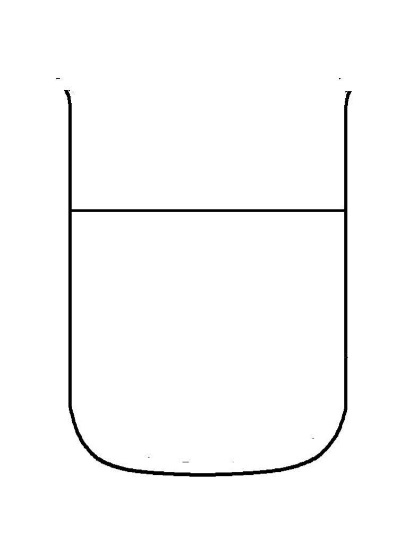 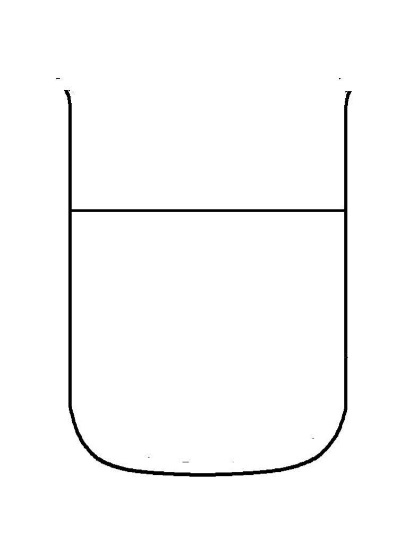 ２　水１７０ｇに食塩３０ｇをとかした。次の問いに答えなさい。（１点×３）このときの、濃度は何％か。　　　　　　　　　　　　　　　　　　　　　　【図１】 (2)  このときの食塩水に水を１００ｇ加えると、濃度は何％になるか。 (3)  食塩水のようすを【図１】にモデルで表しなさい。ただし、水の中にあ                 る食塩の粒子（●と表記する）を１２個使って書きなさい。３　硝酸カリウムと食塩が１００ｇの水にどれだけとけるかを、温度を変えて調べた。次の問いに答え　なさい。(1)　１００ｇの水にとける物質の質量を何というか。（１点） (2)　物質がそれ以上とけることができない水溶液を何というか。（１点） (3)　５０℃の水１００ｇに、硝酸カリウムをとけるだけとか　　  した。その水溶液の温度が２０℃まで下がったとき、水溶　　  液中に出てくる結晶は何ｇか。ただし、硝酸カリウムが１００ｇの水にとける質量は、５０℃の水では８５.５ｇ、　　  ２０℃の水では３１.６ｇである。（１点） (4)　再結晶で結晶を取り出すには、硝酸カリウムと食塩はど     ちらが適しているか。また、その理由を簡単に説明しなさ     い。（全正１点） (5)　再結晶で結晶を取り出しにくい物質の結晶を得るには、     水溶液をどうすればよいか。簡単に説明しなさい。（１点）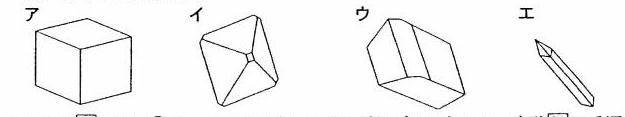  (6)　食塩の結晶に最も近い形を次のア～エから１つ選び記号で答えなさい。（１点）中学１年生　＊単元確認テスト＊　２学期①中学１年生　＊単元確認テスト＊　２学期①中学１年生　＊単元確認テスト＊　２学期①水溶液水溶液　　組　　番氏　名／10①溶液②溶質③溶媒④水溶液(1)１５％(2)１０％(1)溶解度(2)飽和水溶液(3)５３.９ｇ硝酸カリウム(4)理由　食塩に比べて温度による溶解度の変化が大きいから。(5)水を蒸発させる。(6)ア